ОбразецРЕЗЮМЕМагомедов Магомед МагомедовичЦель: Замещение должности электромонтера.Образование: сентябрь 1990 г. – июнь 1992 г. Профессионально-технический лицей №7 г. Каспийск, специальность – «электротехника» (дневное отделение).Дополнительное образование:май 2000 г. -  август 2000 г. Повышение квалификации, получения 4-го разряда.Опыт работы:Электромонтёр	июль 1997 г. – январь 2001 г. ЗАО «СТАЛЬ» г. Каспийск.Функциональные обязанности:- контроль эксплуатации оборудования;- ремонт и облуживание электрооборудования производства;- обеспечение бесперебойной работы.Старший электромонтёрмай 2001 г. – апрель 2007 г. КЗ «Лакомка» г. Каспийск. Функциональные обязанности:- налаживание работы электрооборудования;- мелкий ремонт;- обслуживание сети;- контроль работы группы.Электромонтёрапрель 2007 г. – май 2013 г. ООО «Обрий» г. Каспийск.Функциональные обязанности:- ремонт и обслуживание электрических систем предприятия;- выполнение графика осмотра электрооборудования;- контроль за эксплуатацией электрооборудования сотрудниками предприятия.Профессиональные навыки:- Опыт ремонта и обслуживания электрических систем;- Опыт ремонта и обслуживания электрооборудования;- Знание техники безопасности;- Опыт ведения контроля эксплуатации электрооборудования;- Умение обеспечить бесперебойность работы производственных машин;- Навыки управления системой электропитания.Личные качества:Ответственность, пунктуальность, дисциплина, внимательность, настойчивость, кропотливость, усидчивость, умение быстро анализировать и устранять неполадки.Дополнительные сведения:Семейное положение: женат.Дети: нет.Водительское удостоверение: есть.Возможность командировок: да.Готовность к ненормированному рабочему дню: да.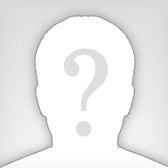 Дата рождения: 16.04.1974Город: Каспийск                                                                                                                                                                                            Моб. телефон: +7 (000) 000 00 00Дом. телефон: 00-00-000